Thank you for renting the house and renewal of contractDear Sir/ Madam,It has been a hassle free stay for me and my entire family this past year. We feel grateful to have been blessed with such an understanding and supportive landlord.We appreciate your kindness and would also request to renew the rent contract for the coming year as well if it is okay with you.Hoping for a positive response from your end.Thanks and regards,Yours faithfully,Your nameYour addressYour contact numberYour email id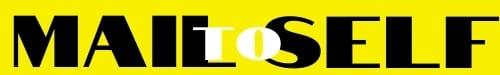 